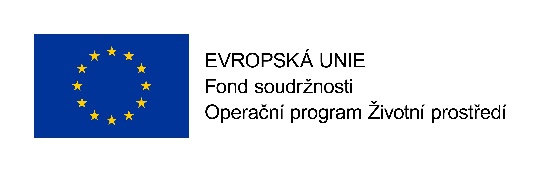 DODATEK  Č. 1  KE  SMLOUVĚ  O  DÍLOev.č.: 1032 – 2017 - OSM/OSVZ ze dne 29.12.2017uzavřený ve vzájemné shodě dle § 2586 a násl. zák. č. 89/2012 Sb., občanského zákoníku, mezi níže uvedenými smluvními stranami:I. Smluvní stranyOBJEDNATELnázev: 	Statutární město Jablonec nad Nisousídlo:	Mírové náměstí 19, 466 01 Jablonec nad NisouIČ: 	002 62 340   DIČ: 	CZ 00262340 zápis v OR: 	nezapsané v ORzastoupen:	Ing. Petrem Beitlem, primátorem městadále objednatele zastupují	ve věcech smluvních:	Ing. Petr Beitl, primátor města a Ing.  náměstek primátora ve věcech technických:	Ing. Jaromíra Čechová, Mgr. Barbora Šnytrovábankovní spojení: 	Komerční banka a.s. č. účtu: 	115-5005910217/0100telefon: 	483 357 111dále jen "objednatel" na straně jednéaZHOTOVITELnázev: 	Jilam s.r.o.	sídlo:	alej Svobody 881/56, Severní Předměstí, 323 00 Plzeň	 IČ: 	279 74 014	 DIČ: 	CZ 279 74 014 zápis v OR: 	zapsán v obchodním rejstříku u Krajského soudu v Plzni, oddíl C vložka 	19544zastoupen:	Jiřím Märzem, jednatelemve věcech smluvních:	Jiří März	 ve věcech technických:	Jiří März bankovní spojení: 	ČSOB č. účtu: 	212567148/0300 telefon: 	+420 602 298 700II. Předmět dodatku Tímto dodatkem č. 1 se mění následující ustanovení smlouvy č. 1032 – 2017 - OSM/OSVZ ze dne 29.12.2017.Smluvní strany se dohodly na změně odstavce č. 4.1 smlouvy. Termín pro předání a převzetí díla se mění na 15. 8. 2018.III. Další ujednáníOstatní ustanovení smlouvy o dílo nedotčená tímto dodatkem č. 1 se nemění a zůstávají v platnosti.Dodatek č. 1 ke smlouvě o dílo je vyhotoven v 5 stejnopisech, zhotovitel obdrží 2 exempláře a objednatel 3 exempláře.Dodatek č. 1 ke smlouvě o dílo shora uvedené se stává platným datem podpisu oběma smluvními stranami, případně pozdějším datem podpisu jedné ze smluvních stran, a účinným dnem zveřejnění v registru smluv.Smluvní strany si řádně přečetly znění tohoto dodatku č. 1 ke smlouvě o dílo a bez výhrad s ním souhlasí, což potvrzují svými podpisy.V Jablonci nad Nisou dne ……………………..	V Plzni dne ……………………………objednatel:	zhotovitel:Statutární město Jablonec nad Nisou 	Jilam s.r.o.____________________________________	_______________________________Ing. Petr Beitl, primátor	Jiří März, jednatel společnosti____________________________________		Ing.  náměstek primátora